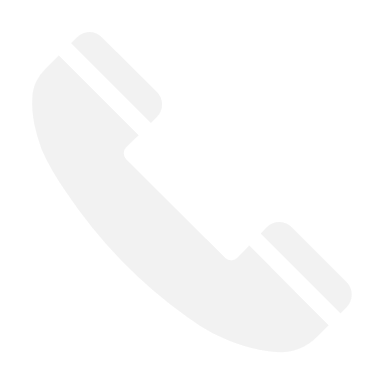 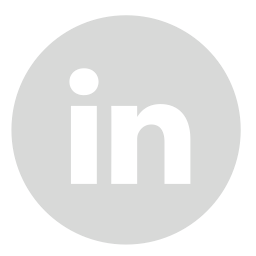 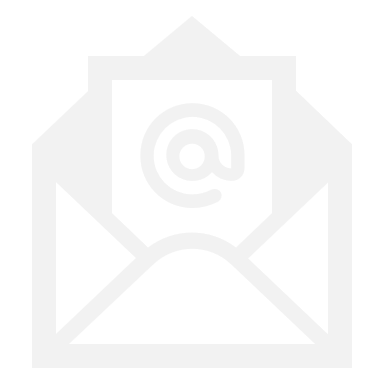 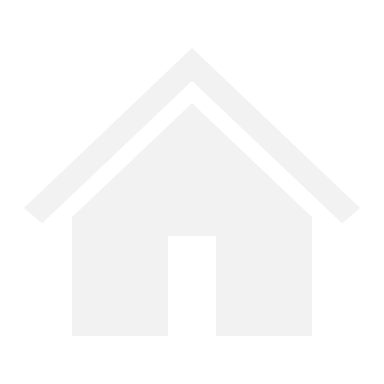 Joseph Michael Smith  	“Forward-focused executive with expertise in transforming cultures and driving growth”